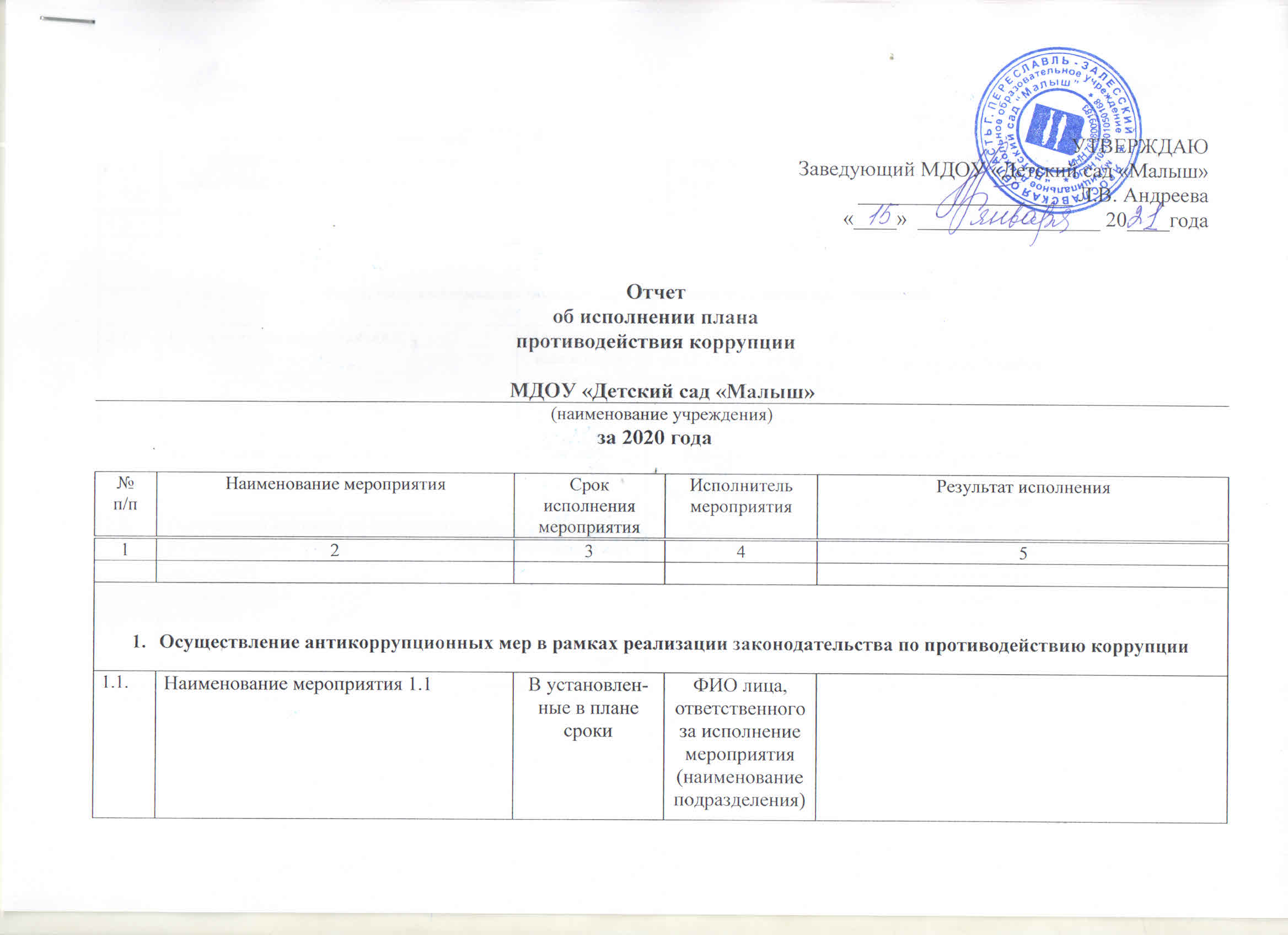 Проведение антикоррупционной экспертизы проектов договоров с юридическими и физическими лицами и иных документовЯнварь-декабрьЯнварь-декабрьКонтрактный управляющий  КучерихинаО. С.С января по декабрь 2020 года проведена антикоррупционная экспертиза 99 муниципальных контрактов Меры, направленные на повышение эффективности антикоррупционной работыМеры, направленные на повышение эффективности антикоррупционной работыМеры, направленные на повышение эффективности антикоррупционной работыМеры, направленные на повышение эффективности антикоррупционной работыМеры, направленные на повышение эффективности антикоррупционной работыМеры, направленные на повышение эффективности антикоррупционной работыНаименование мероприятия 2.1В установленные в плане срокиФИО лица, ответственного за исполнение мероприятия
(наименование)ФИО лица, ответственного за исполнение мероприятия
(наименование)Реализация мероприятия плана противодействия коррупции осуществляется в установленные сроки.Анализ должностных инструкций сотрудников ДОУЯнварь-декабрьЗаведующий хозяйством Игнатьева И. Ю.Заведующий хозяйством Игнатьева И. Ю.За период с января по декабрь 2020 года вновь принято 7 сотрудников, проведён анализ должностных инструкций.Организация контроля по предоставлению муниципальной услугиЯнварь-декабрьЗаведующий Андреева Л. В.Заведующий Андреева Л. В.За период с января по декабрь 2020 года в ДОУ зачислен 38 ребёнок, заключен 38 договор с родителями (законными представителями), отчислено 55 ребёнка (причины: переезд в другой город, перевод в другой детский сад, который находится рядом с проживанием ребёнка, выпуск в школу).Проведение мероприятий по формированию негативного отношения к дарению подарков у лиц, работающих в учреждении, в связи с их должностным положением или в связи с исполнением ими служебных обязанностей.Январь-декабрьЗаведующий Андреева Л. В., старший воспитатель Клюквина Е. А.Заведующий Андреева Л. В., старший воспитатель Клюквина Е. А.Проведение профилактических бесед с вновь принятыми работниками ДОУ по вопросам этики и служебного поведения, возникновения конфликта интересов и противодействия коррупции. Разработка и вручение работникам Учреждения антикоррупционных памяток, буклетов. «Что нужно знать о коррупции»Осуществление анализа жалоб и обращений граждан и юридических лиц по вопросам деятельности МДОУ «Детский сад «Малыш» с целью выявления сфер деятельности с повышенным риском коррупции, коррупционных проявлений среди работников учрежденияЯнварь-декабрьЗаведующий Андреева Л. В.Заведующий Андреева Л. В.За период с января  по декабрь 2020 года жалоб и обращений граждан и юридических лиц по вопросам деятельности МДОУ «Детский сад «Малыш» не поступало.Осуществление регулярного контроля данных бухгалтерского учета, наличия и достоверности первичных документов бухгалтерского учетаЯнварь-декабрьЗаведующий Андреева Л. В., контрактный управляющий   КучерихинаО. С.Заведующий Андреева Л. В., контрактный управляющий   КучерихинаО. С.Контроль ведётся ежедневноНедопущение составления неофициальной отчетности и использование поддельных документовЯнварь-декабрьЗаведующий Андреева Л. В., контрактный управляющий   КучерихинаО. С.Заведующий Андреева Л. В., контрактный управляющий   КучерихинаО. С.Контроль ведётся ежедневноСовершенствование взаимодействия муниципального  дошкольного образовательного учреждения «Детский сад «Малыш» со средствами массовой информации, населением и институтами гражданского общества в вопросах противодействия коррупцииСовершенствование взаимодействия муниципального  дошкольного образовательного учреждения «Детский сад «Малыш» со средствами массовой информации, населением и институтами гражданского общества в вопросах противодействия коррупцииСовершенствование взаимодействия муниципального  дошкольного образовательного учреждения «Детский сад «Малыш» со средствами массовой информации, населением и институтами гражданского общества в вопросах противодействия коррупцииСовершенствование взаимодействия муниципального  дошкольного образовательного учреждения «Детский сад «Малыш» со средствами массовой информации, населением и институтами гражданского общества в вопросах противодействия коррупцииСовершенствование взаимодействия муниципального  дошкольного образовательного учреждения «Детский сад «Малыш» со средствами массовой информации, населением и институтами гражданского общества в вопросах противодействия коррупцииСовершенствование взаимодействия муниципального  дошкольного образовательного учреждения «Детский сад «Малыш» со средствами массовой информации, населением и институтами гражданского общества в вопросах противодействия коррупцииПроведение совещаний по вопросам организации исполнения положений законодательства РФ по противодействию коррупцииЯнварь-декабрьЯнварь-декабрьСтарший воспитатель Клюквина Е. А., заведующий хозяйством Игнатьева И.Ю., секретарь-машинистка Голубева О. П.Размещение на официальном сайте, на информационных стендах Учреждения локально-правовых актов и иных материалов по антикоррупционной тематике. 